STATE OF NORTH CAROLINA				IN THE GENERAL COURT OF JUSTICE24TH JUDICIAL DISTRICT 					SUPERIOR AND DISTRICT COURT DIVISIONSADMINISTRATIVE ORDER 20-8JURY TRIAL RESUMPTION PLAN	WHEREAS, on March 10, 2020 the Governor of the State of North Carolina declared a State of Emergency and has issued a series of executive orders and extensions thereof to coordinate both the response and protective measures he deemed necessary to prevent the spread of COVID-19;	WHEREAS, beginning on March 13, 2020, the Chief Justice of the North Carolina Supreme Court has issued a series of emergency directives for the court system aimed at keeping North Carolina Courts open for essential business while protecting the health and safety of court personnel and the public;	WHEREAS, the 24th Judicial District Executive Committee, comprised of the Senior Resident Superior Court Judge, the Chief District Court Judge, the District Attorney and the five Clerks of Superior Court have met and continue to meet to review and implement the orders and directives while protecting the  health and safety of court personnel and the public in the 24th Judicial District ;	WHEREAS, through meetings between the members of the Judicial District Executive Committee, County Sheriffs, County Managers, County Health Directors, and Emergency Management Directors, Administrative Orders 20-3 and 20-4 were entered establishing and providing for the posting of the maximum capacity for courtrooms, jury assembly rooms, and other court authorized waiting areas and the marking of the same; providing that hand sanitizer be, at a minimum, available at each entry and exit of each facility and at all high touch areas of each facility; providing for the cleaning of the courtrooms and meeting rooms used for court proceedings and all high touch areas periodically throughout the day and each evening; providing for the required wearing of face coverings by all in the courtroom (and now all common areas) and making masks available to those who do not have a face covering; requiring  that all individuals remain 6 feet apart throughout all proceedings; and ordering full compliance with all other requirements under the Chief Justice’s directives;	WHEREAS, each of the courtroom facilities have installed plexiglass protectors at the judge’s bench, the clerk’s table, the witness stand, the court reporter area as well as other areas in the courtrooms;  	WHEREAS, the provisions of Administrative Orders 20-3 and 20-4 remain in full force and effect, except as are specifically amended herein, are complied with, and conform to each of the Chief Justice’s emergency directives in response to the COVID-19 outbreak;	WHEREAS, the Judicial District Executive Committee has determined that there are not any practical or reasonable alternative locations for the commencement of jury trials and that the existing courtrooms are the only appropriate locations for the resumption of jury trials;	WHEREAS, the Senior Resident Superior Court Judge and the Chief District Court Judge have reviewed and continue to review the Chief Justice’s Emergency Directives and the minimum requirements established by the Judicial Branch COVID-19 Task Force for the resumption of jury trials; 	WHEREAS, prior to the adoption of this Administrative Order 20-8, input from all stakeholders (as defined by the Task Force and the Chief Justice’s directive) was considered and it was concluded that if it is required that jury trials are to proceed that this local plan is reasonable, follows all current and appropriate standards for the health and safety of all participants and follows all current specific guidelines provided by the Chief Justice; 	WHEREAS, in order to implement the requirements of the Chief Justice’s Emergency Directives the following Administrative Order is entered as the Jury Trial Resumption Plan for the 24th Judicial District; JURY TRIAL RESUMPTION PLAN FOR THE 24TH JUDICIAL DISTRICT FOR JURY TRIALS BEGINNING AFTER SEPTEMBER 30, 2020On or after the date specified by the Chief Justice as the earliest date allowed for the resumption of jury trials, and upon confirmation of readiness after consultation with the Clerk of Superior Court and the COVID-19 coordinator, civil jury trials may be calendared in district and superior court in consultation with the COVIC-19 coordinator.Counsel in civil matters are encouraged to consider bench trials or six-person juries to reduce the number of people in the courtroom as well as the amount of time required for jury selection.On or after the date specified by the Chief Justice as the earliest date allowed for the resumption of jury trials, and upon confirmation of readiness after consultation with the Clerk of Superior Court and the COVIC-19 coordinator, criminal jury trials may be calendared for trial subject to the recommendations of the Judicial Branch COVID-19 Task Force set forth in the NCAOC COVID-19 Field Guidance which calendaring recommendations are incorporated herein by reference.Upon the approval of the calendaring of jury trials as set forth above, at least thirty (30) days prior to any sessions of superior or district court requiring a jury, the Clerk of Superior Court or designee shall prepare a randomized list from the jury list of enough panels for the number of jurors required for the session of court.  Each panel shall contain a number equal to a historically based estimate of the number of jurors who normally appear, so that a panel does not exceed the maximum capacity of the courtroom. Based upon these historic figures and the seating capacity previously determined in Administrative Order 20-3, the panels randomly selected for each county shall initially be as follows:Watauga County panels shall consist of 50 randomly selected jurors.Avery County panels shall consist of 35 randomly selected jurors.Mitchell County panels shall consist of 30 randomly selected jurors.Yancey County panels shall consist of 50 randomly selected jurors.Madison County panels shall consist of 30 randomly selected jurors.The Clerk will summon three separate randomized panels of jurors for each term of court, unless otherwise instructed by the Senior Resident Superior Court Judge or Chief District Court Judge.  Panel 1 shall be scheduled for the first day of the court session, Panel 2 for second day of the court session and Panel 3 for the third day of the court session.  The daily panels will be placed on telephone standby and instructed to call after 5:00 p.m. on the day before they are to report for instructions on when to report or call back.The size and number of the jury panels will be modified if the number of jurors seeking COVID-19 based excuses or deferrals for jury service are considerable or the historically based estimates used to establish the panel sizes fail to materialize.Each jury summons shall be accompanied with a copy of the Jury Service During Covid 19 Memorandum attached hereto as Exhibit A, which shall specifically include an instruction that all jurors are to watch the juror orientation video online prior to appearing for service.To minimize the number of persons at the courthouse, the in-person hearing of jury excuses by District Court Judges pursuant to N.C.G.S. 9-6(b) is suspended.  As set forth in Exhibit A, jurors who feel uncomfortable or concerned about serving due to their health status or other reason related to the COVID-19 pandemic may request a deferral by telephoning the Clerk’s office and requesting a deferral up to and including their reporting date when the request is due to health concerns. Jurors still may make mailed written requests to be excused within five (5) business days before the date upon which they are to appear in accordance with N.C.G.S. 9-6.1.  All written excuses and other excuses not ruled upon prior to the beginning of the term will be ruled upon by the presiding trial judge.In ruling upon requests for deferrals and excuses, clerks and judges shall grant deferrals or excuses during the pandemic liberally taking into account the CDC guidance with regard to high risk individuals, persons who live with or act as caregivers for person who are high risk and to essential workers in the health and service industries and persons who have recently traveled, provided that due consideration is given to fair cross section challenges and diversity.  Show causes shall not be issued on failures to appear during the months of October through December.  Jurors who fail to appear during these months shall instead be given the opportunity to serve at a term after December 31, 2020.Upon arrival for jury service jurors shall be seated six feet apart in all directions in the courtroom during orientation and jury selection in accordance with the provisions of Administrative Orders 20-3 and 20-4 which are incorporated herein by reference.  During the in courtroom orientation the presiding judge shall either orally or in writing include mention to the jury of the safeguards and precautions that have been undertaken to provide a safe place for jurors.Jury voir dire shall be conducted as follows:Three (3) jurors shall be randomly selected from the panel and will be seated six feet apart in all directions in the jury box and questioned by the court and by the attorneys for the State/Plaintiff(s) and the Defendant(s).Jurors that are accepted by the parties will be excused and advised that they will be contacted when to report for the beginning of the trial.  At the time of their release, selected jurors shall execute and receive a copy of the Juror Responsibility Form attached hereto as Exhibit B.This process will continue until the full jury, including any alternates, has been selected.Counsel shall remain seated at counsel table during juror examination.Once a jury has been selected and prior to the jury reporting for the trial, the courtroom tables and seating will be reconfigured so that the State/Plaintiff and Defense tables are situated in such a manner that the attorneys and the parties/ defendant will be able to view the witness stand, the jurors and the presiding judge.All court personnel, jurors, attorneys, parties and spectators shall wear masks while in the courtroom and in the courthouse common areas.  If any individuals fail to bring a mask, a mask will be provided.Trial jurors  shall be empaneled by affirmation and shall be seated in the courtroom at proper social distancing and at locations which maximize to the fullest extent possible their view of the witness stand, the attorneys, the parties/defendant and the judge as well as maximizing their ability to hear the witness, the attorneys and the judge. Spectators shall be seated socially distanced in the remaining seating in the courtroom, although no spectator shall be seated closer than ten feet to any juror.  If insufficient seats are not available in the courtroom, arrangements shall be made to allow spectators to listen to the trial via WebEx or other means approved by the presiding judge.Opening and Closing arguments of counsel shall take place at the bar, with or without a podium, with the jury seated in the courtroom.  Provided plexiglass is installed at the location established for opening and closing arguments, counsel shall be allowed to remove their masks from their nose and mouth during opening and closing arguments. The plexiglass and podium (if used) shall be sanitized between arguments. At all times during arguments, counsel shall remain six (6) feet from all other persons in the courtroom.Witnesses called to the plexiglassed witness stand, shall be allowed to remove their masks from their nose and mouth during their testimony.  The witness stand, plexiglass and microphone will be sanitized before the next witness takes the stand.Attorneys/parties are required to prepare and provide marked original exhibits to be used at trial and provide copies of the marked exhibits to opposing counsel, the judge, and  the court reporter prior to the beginning of trial; and to each witness (that will testify regarding the exhibit) prior to the witness taking the stand.  The witness will take his copies to the stand to avoid the unnecessary passing of documents. Exhibits published to the jury shall be published electronically whenever possible.  If exhibits cannot be published electronically, they shall be published in a manner acceptable to the presiding judge that protects the health and safety of the jurors.  This shall include at a minimum that each juror be provided their own copies to eliminate the passing of a single exhibit between jurors.  If multiple copies are not possible, jurors shall sanitize their hands and wear gloves prior to handling the exhibit and shall properly remove and dispose of the gloves and sanitize their hands after handling the exhibits.  Trash cans and sanitizers shall be available in the courtroom for this purpose.If juror notebooks are used for the publishing of exhibits, they shall be in a binder or plastic folder that can be easily cleaned with a disinfecting wipe.  The court will provide instructions to the jury as to how they are to be left, safely gathered and stored to prevent cross-contaminationJurors shall be instructed to bring their own pencils or pens.  If pencils or pens need to be provided to jurors by the court, they will be either new pens or properly sanitized pens prior to a juror’s use.If jurors are allowed to take notes during their jury service, they shall be given a plastic zip lock bag upon which they will place their name to store their notebook and pencil/pen.  The court will provide instructions as to how they are to be left, safely gathered and stored to prevent cross-examination and maintain confidentiality. Counsel shall remain seated at counsel table during witness examination and social distancing shall be complied with at counsel tables. No one will be allowed to approach the bench, the clerk of court or the court reporter without the prior permission of the court.If counsel needs to consult privately and confidentially with their clients during the trial, the regular jury room in each courthouse will be made available for that purpose and social distancing shall be maintained by counsel and their clients during any such meetings.Bench conferences shall not be allowed.  If conferences need to be conducted, the jury will be excused and allowed to leave the facility and given a definite time in which to return. Conferences will take place in the courtroom during the jury’s absence.  If issues requiring a bench conference or hearing can be foreseen by counsel, the court will schedule those to be heard in the courtroom prior to the time the court requires the jury to appear to avoid unnecessary delay in the trial.  Jury Deliberation shall take place as follows:Deliberations in Watauga County shall take place in the Jury Assembly Room with all jurors seated socially distanced.In Avery, Mitchell, Yancey and Madison Counties, deliberations shall take place in the courtroom.  Following the courts instructions to the jury, all court personnel, attorneys, parties and spectators shall exit the courtroom and all entrances will be locked or guarded to prevent anyone from entering the courtroom during the jury’s deliberations. Once the jury has reached a verdict, court will reopen, and the court will proceed with the taking of the verdict.All jurors, court personnel, attorneys, witnesses, parties and spectators shall be screened daily for COVID-19 by requiring each to complete the Screening Sheet attached hereto as Exhibit C.  In addition, those counties that are equipped with instruments shall take the temperature of all individuals entering the courthouse.  These screening sheets shall be collected, reviewed by the judge and placed in a sealed envelope. If a juror, defendant, attorney, witness, judge, or other courtroom personnel becomes symptomatic, tests positive with COVID-19 or has a known exposure to someone who tested positive for COVID-19 during the trial, the COVID-19 Coordinator for the 24th Judicial District shall be notified immediately.  The COVID-19 Coordinator in consultation with the presiding judge and the County Health Director and in accordance with the directives of the Chief Justice and CDC guidelines shall determine the appropriate action to be taken to ensure the health and safety of all individuals involved in the trial. Except as are specifically modified herein all prior Administrative Orders relative to Superior and District Courts in the 24th Judicial District remain in full force and effect. This Administrative Order shall remain in full force and effect until modified or revoked.This the 1st day of September 2020.s/Gary M. Gavenus				s/ Ted W. McEntireHonorable Gary M. Gavenus			Honorable Theodore W. McEntireSenior Resident Superior Court Judge		Chief District Court JudgeCOVID-19 Coordinator 				24th Judicial District24th Judicial District	The undersigned Senior Resident Superior Court Judge certifies that the Jury Trial Resumption Plan has been reviewed and approved by the District Attorney, all five (5) Clerks of Superior Court, all five (5) Sheriffs, the Health Directors of all five (5) counties, a member of the Criminal Defense Bar, a member of the Civil Bar, the Superior Court Trial Coordinator and the District Court Trial Coordinator. This the 1st day of September 2020.s/Gary M. GavenusHonorable Gary M. GavenusSenior Resident Superior Court JudgeCOVID-19 Coordinator24th Judicial District					EXHIBIT A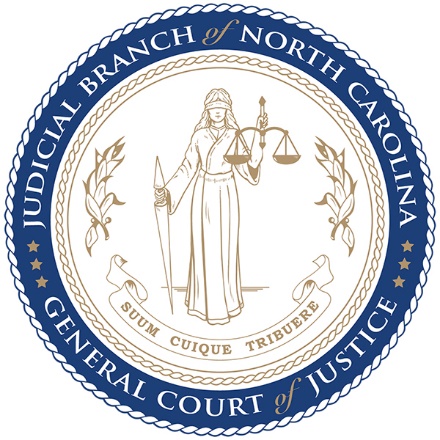 To: Jurors summoned for Jury Service During Covid 19From: 24th Judicial District Executive Committee	Committee Members:	Honorable Gary M. Gavenus, Senior Resident Superior Court Judge	Honorable Theodore W. McEntire, Chief District Court Judge	Honorable R. Seth Banks, District Attorney	Honorable Teresa Benfield, Avery County Clerk of Superior Court	Honorable Mark Cody, Madison County Clerk of Superior Court 	Honorable Janet Cook, Mitchell County Clerk of Superior Court	Honorable Diane Deal, Watauga County Clerk of Superior Court 	Honorable Tammy McEntyre, Yancey County Clerk of Superior Court           	At this time, the Chief Justice of the North Carolina Supreme Court has directed that a Jury Trial Resumption Plan be created prior to the issuing of juror summonses and the beginning of jury trials in all judicial districts throughout the state.  The 24th Judicial District Executive Committee in consultation with local officials including sheriffs, public health directors and members of the bar,  has adopted a plan that complies with each of the emergency directives of the Chief Justice and conforms to the best safety practices of the Judicial Branch COVID-19 Task Force as set forth in NCAOC’s COVID-19 Field Guidance.  The complete Jury Trial Resumption Plan, all COVID-19 administrative orders entered by the Senior Resident Superior Court Judge and the Chief District Court Judge, the directives of the Chief Justice and the NCAOC’s COVID-19 Field Guidance are available on either your county’s page or the Judicial Branch COVID-19 page at https://www.nccourts.gov. 	Jury service is one of the cornerstones of our system of justice, expressly provided for in the United States Constitution and the North Carolina Constitution.  The Courts of our state have an obligation to uphold the constitutional rights of its citizens, including the right to a jury trial. However, the 24th Judicial District Executive Committee takes public health very seriously and will make every effort to attempt to minimize your health and safety concerns during your jury service. In that regard, I want to share with you in advance some of the major precautions and procedures that will be implemented when jury trials resume.By order of the Chief Justice all persons entering the courthouse and courtrooms are required to wear a mask or face covering that covers the nose and mouth.  These coverings are to be worn at all times when you are in the common areas of the courthouse (hallways, stairways, elevators, bathrooms) and the courtroom and jury assembly rooms. There are exceptions for those who cannot wear a face covering due to health or safety reasons.  If you have a health or safety reason as to why you cannot wear a face covering please bring proof of the same with you at the time of your reporting for jury service. If an individual forgets to bring a face covering one will be provided.If a juror fits into any of the following categories, they shall not attend any jury proceedings:Have traveled internationally within the preceding 14 days;Are experiencing fever, cough, or shortness of breath;Have been directed to quarantine, isolate, or self- monitor;Have a known exposure to COVID-19;Have been diagnosed with COVID-19;Reside with or have been in close contact with any person in any of these categories.Notices have been posted at each entrance to each courthouse directing that any person falling into any of these categories shall not enter the courthouse. If you fall into one of these categories, you need to contact the Clerks’ office and advise as to which category you are in. Do not report for jury service if you are in one of these categories. Your jury service will be deferred.If you are a high risk individual for COVID-19 (age 65 or older or who have certain underlying medical conditions listed by the CDC as high risk), please contact the Clerk’s office and provide them with information regarding your status as a high risk individual.  Your jury service will be deferred or excused based upon which high risk category you are in. Prior to reporting for jury service you shall watch “YOU THE JUROR”, a juror orientation video at https://www.nccourts.gov/help-topics/jury-service/jury-service.   You are also encouraged to read “Jury Service During Covid-19 FAQ”  at https://www.nccourts.gov/covid-19#jury-service-frequently-asked-questions-8919.   If a juror cannot get computer or smart phone access to the juror orientation video, please contact the clerk’s office prior to your report date to schedule an appointment with the clerk to view the video prior to your report date. In accordance with local Administrative Orders and the Chief Justice’s directives, hand sanitizers are available at all entrances; facilities and high touch areas(doorknobs, water fountains, handrails, elevators walls and buttons, bathroom faucets and dispensers, and service counters) are cleaned and sanitized frequently according to CDC guidelines.  Courtroom seating is restricted and marked at six-foot social distancing in all directions.  Spaces where the public and jurors will congregate will be marked at intervals of six feet to ensure social distancing.  Plexiglass has been installed at the judge’s bench, the clerk’s workstation, the court reporter’s workstation, the witness stand and some other areas in the courtroom.  These have been placed in these locations for the health and safety of court personnel and persons entering and sitting in the courtrooms. Courtroom doors will be marked as entrance and exit doors. Upon arrival for jury service you will go directly to the courtroom, sanitize your hands, and take a seat that has been marked for social distancing seating. Jurors and all other individuals shall maintain 6 foot social distancing while waiting to enter or exit and while entering and exiting the courtroom. Further jury orientation and jury selection shall take place in the courtroom in accordance with the Jury Trial Resumption Plan.  The trial itself will take place in the courtroom.  Selected jurors shall be seated in marked seating, six feet apart in all directions in locations that maximize the jurors’ ability to see and hear witnesses, attorneys, parties and the judge.  If you cannot hear or see the witness, or the attorneys, parties or the judge, please bring that to the attention of the presiding judge immediately so that it may be remedied.  All oaths of jurors and witnesses shall be by affirmation.Jurors are advised to bring their own pencils and pens for their personal use during their jury service.Witnesses will testify from a plexiglassed witness stand to allow the witness to testify without a face covering about the witness’ nose and mouth.  Counsel will be allowed to give opening and closing arguments without a face covering about the attorney’s nose and mouth when speaking from behind plexiglass.Jury deliberations shall take place as follows:Deliberations in Watauga County shall take place in the Jury Assembly Room with all jurors seated socially distanced.In Avery, Mitchell, Yancey and Madison Counties, deliberations shall take place in the courtroom.  Following the courts instructions to the jury, all court personnel, attorneys, parties and spectators shall exit the courtroom and all entrances will be locked or guarded to prevent anyone from entering the courtroom during the jury’s deliberations. Once the jury has reached a verdict, court will be reopened, and the court will proceed with the taking of the verdict.All jurors, court personnel, attorneys, witnesses, parties and spectators shall be screened daily for COVID-19 by requiring each to complete the Screening Sheet attached hereto as Exhibit C.  These screening sheets shall be collected, reviewed by the presiding judge and placed in a sealed envelope.  In addition, those counties that are equipped with instruments shall take the temperature of all individuals entering the courthouse.  If during your jury service, you begin experiencing COVID-19 symptoms or have a recent exposure to COVID-19 while at home or away from the courthouse, please contact the clerk’s office to report your symptoms or exposure.  DO NOT APPEAR for jury service until notified to do so and DO NOT APPEAR in person to report this information. If during your jury service you begin experiencing COVID-19 symptoms while at the court facility, please bring that to the court’s attention immediately by notifying the clerk, the bailiff or the presiding judge.  If a juror, party, attorney, witness, judge, or other courtroom personnel becomes symptomatic, tests positive with COVID-19 or has a known exposure to someone who tested positive for COVID-19 during the trial, the COVID-19 Coordinator in consultation with the presiding judge and the County Health Director and in accordance with the directives of the Chief Justice and CDC guidelines shall determine the appropriate action to be taken to ensure the health and safety of all individuals involved in the trial. If at any time during jury service, a juror has a concern about his/her health or safety due to a lack of safety measures or because guidelines or directives are not being followed (i.e. social distancing is not being properly practiced, lack of hand sanitizer at appropriate locations, face coverings are not being properly worn), the juror should bring his/her concerns to the judge, the clerk or the bailiff so that the court can properly and quickly address them. To contact the Clerk’s office in your county please use the following numbers:Avery County 		828-737-6700Madison County 	828-649-2200Mitchell County 	828-688-5100Watauga County	828-268-6600Yancey County 		828-678-5700The Judicial District Executive Committee thanks you for your jury service and certainly hopes that these precautions alleviate any concerns you may have had regarding your jury service.  EXHIBIT BSTATE OF NORTH CAROLINA 	 	 	IN THE GENERAL COURT OF JUSTICE COUNTY OF _______________			             _________________COURT DIVISION  	 	 	 	 	 	                        FILE NUMBER: STATE OF NORTH CAROLINA 		) 	 	VS 				) 	 	 JUROR RESPONSIBILITIES _____________________________		)	Defendant.************************************************************************************  	As a juror selected in the above captioned case, I understand that I have these duties and responsibilities: I will serve for the duration of the case.  During the trial of this case, I will pay attention to the evidence and I will base my verdicts solely on the evidence as presented in court and on the law as instructed by the presiding judge. I will not talk with any fellow juror about the case until instructed by the judge.  I understand that the only place this case may be talked about is in the jury room, and then only after the jury has begun deliberations, after hearing all of the evidence, closing arguments by the attorneys and instructions on the law from the Judge. I will not talk about this case with anyone else or allow anyone else to talk with me or say anything in my presence about this case, until the case has concluded.  If anyone communicates or attempts to communicate with me or in my presence about this case, I will notify the presiding Judge of that fact immediately. I will not form an opinion about the case, nor will I express to anyone any opinion about the case, until the presiding Judge has instructed the jury to begin its deliberations. I will not read, watch, or listen to any media accounts of the jury selection or the trial. I will not go to the scene where the events of this trial are alleged to have taken place, nor will I attempt to personally investigate any aspect of the case in any source whatsoever. In the event anyone seeks to talk to me about the case, I will not share the nature of the conversation with any of my fellow jurors, but I will bring that matter to the attention of the judge or the bailiff as soon as possible.If at any time during my jury service I have a personal emergency, begin experiencing any COVID-19 symptoms while  at home or in the court facility, test positive for COVID-19, have a known exposure to someone who has tested positive for COVID-19,  or have a concern about my health or safety due to a lack of safety measures or because guidelines are not being followed (e.g. social distancing is not being practiced, face masks are not being worn properly or where required, or there is a lack of hand sanitizer available)  I will bring that to the attention of the judge, clerk or bailiff immediately. Juror’s signature: ______________________________________________________ Printed name of juror: __________________________________________________ Telephone:  Home: _______________________ Office: _______________________  	       Cell: _______________________				EXHIBIT CSTATE OF NORTH CAROLINA				IN THE GENERAL COURT OF JUSTICECOUNTY OF _____________				_____________ COURT DIVISION							File No._______________________STATE OF NORTH CAROLINA		)VS.					)	COVID-19 SCREENING AFFIRMATION_______________________,		)	Defendant.I am a __________________________ (juror, bailiff, clerk, attorney, judge, witness, spectator) in the above referenced trial.Initials______	1.  I have not travelled internationally within the preceding 14 days.______ 2.  I am not currently experiencing fever, cough, or shortness of breath.______ 3.  I have not been directed to quarantine, isolate, or self-monitor for COVID-19.______ 4.  I have not been exposed to COVID-19.______ 5.  I have not been diagnosed with COVID-19.______ 6. I do not reside with nor to my knowledge have I been in close contact with any person in any of the abovementioned categories.This the ____ day of ___________________________, 20____.“I affirm, under the penalties for perjury, that the foregoing representations are true. (Signed) ________________________________________	________________________________________	Printed name	